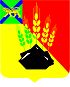 КОНТРОЛЬНО-СЧЕТНАЯ КОМИССИЯМИХАЙЛОВСКОГО МУНИЦИПАЛЬНОГО РАЙОНА ул. Красноармейская. д. 24, с. Михайловка, Михайловский район Приморский крайЗаключение  на проект решение    «О внесении изменений в решение Думы  Михайловского муниципального района от 22.04.2021г. № 62  «О порядке определения арендной платы и утверждении ставок арендной платы за использование земельных участков, находящихся в собственности Михайловского муниципального района»20.03.2023г.                                                                                                            № 9         Правовая основа финансово-экономической экспертизы:Правовая основа финансово-экономической экспертизы включает в себя:  Бюджетный кодекс Российской Федерации, Федеральный закон от 06.10.2003 № 131-ФЗ «Об общих принципах организации местного самоуправления в Российской Федерации»; Федеральный закон Российской Федерации от 07.02.2011 № 6-ФЗ «Об общих принципах организации и деятельности контрольно-счетных органов субъектов Российской Федерации и муниципальных образований», Устав Михайловского муниципального района, Положение «О бюджетном   процессе в Михайловском муниципальном районе», утвержденное  решением Думы Михайловского муниципального района от 31.03.2022  № 193, Положение «О Контрольно-счётной комиссии Михайловского муниципального района», утвержденное решением Думы ММР от 28.10.2021 № 135, Стандарт внешнего муниципального финансового контроля «Проведение финансово-экономической экспертизы проектов нормативных правовых актов представительного органа муниципального образования и администрации Михайловского муниципального района»,  утвержденный  распоряжением председателя Контрольно-счетной комиссии  от 27.01.2022 № 20-раОснование для проведения финансово-экономической экспертизы – пункт 1.4  Плана работы Контрольно-счетной комиссии  на 2023 год, утвержденного Распоряжением председателя Контрольно-счетной комиссии  от 29.12.2022г.  № 86-ра, Распоряжение  КСК ММР  от 09.03.2023г.  № 12-ра,  письмо Думы  Михайловского муниципального района о направлении проекта решения  от 09.03.2023 № 27Предмет финансово-экономической экспертизы:        проект решения «О внесении изменений в решение Думы  Михайловского муниципального района от 22.04.2021г. № 62  «О порядке определения арендной платы и утверждении ставок арендной платы за использование земельных участков, находящихся в собственности Михайловского муниципального района» (далее – Проект решения)      Цель финансово-экономической экспертизы:     Анализ соответствия представленного Проекта решения требованиям законодательства.Вопросы финансово-экономической экспертизы:       1. Экспертиза соответствия проекта решения  «О внесении изменений в решение Думы  Михайловского муниципального района от 22.04.2021г. № 62  «О порядке определения арендной платы и утверждении ставок арендной платы за использование земельных участков, находящихся в собственности Михайловского муниципального района»  федеральному законодательству, законодательству Приморского края, муниципальным нормативным правовым актам Михайловского муниципального района.      2. Рассмотрение вопроса о выявлении коррупциогенных факторов (признаков) при анализе Проекта решения.Объект финансово-экономической экспертизы: администрация Михайловского муниципального районаВ Контрольно-счетную комиссию  для проведения экспертизы поступили следующие документы:       - Проект решения «О внесении изменений в решение Думы  Михайловского муниципального района от 22.04.2021г. № 62  «О порядке определения арендной платы и утверждении ставок арендной платы за использование земельных участков, находящихся в собственности Михайловского муниципального района»      - Пояснительная записка к Проекту решения с обоснованием вносимых изменений    Срок финансово-экономической экспертизы:с 10.03.2023 года по 20.03.2023 года.При проведении финансово-экономической экспертизы использовались:Бюджетный кодекс Российской Федерации;Земельный кодекс Российской Федерации;Федеральный закон от 06.10.2003 № 131-ФЗ «Об общих принципах организации местного самоуправления в Российской Федерации»;       4)  Постановление  Правительства Российской Федерации от 16 июля 2009 г. N 582 "Об основных принципах определения арендной платы при аренде земельных участков, находящихся в государственной или муниципальной собственности, и о Правилах определения размера арендной платы, а также порядка, условий и сроков внесения арендной платы за земли, находящиеся в собственности Российской Федерации"       5) Приказ Минэкономразвития России от 29.12.2017г. № 710    6) Постановление Правительства Приморского края от 30.12.2022г. № 948-пп «О внесении изменений в постановление Администрации Приморского края от 18.03.2015г. № 87-па «О порядке определения размера арендной платы за земельные участки, находящиеся в собственности Приморского края и предоставленные в аренду без торгов».1. В ходе проведения финансово-экономической экспертизы по первому вопросу  Контрольно-счетной комиссией  установлено следующее:       Представленным Проектом решения предлагается внести изменения в пункт 3 «Порядок  определения размера арендной платы за земельные участки, находящиеся в собственности Михайловского муниципального района и предоставленные в аренду без торгов» (далее- Порядок),  утвержденного  приложением  № 2 к решению  Думы  Михайловского муниципального района   от 22.04.2021г.   № 62  «О порядке определения арендной платы и утверждении ставок арендной платы за использование земельных участков, находящихся в собственности Михайловского муниципального района», в том числе:       Согласно действующего Решения,   пунктом 3 Порядка установлено, что при предоставлении земельного участка в аренду «для осуществления деятельности, предусмотренной соглашением о государственно-частном партнерстве, в том числе концессионным соглашением» арендная плата определяется на основании кадастровой стоимости земельного участка и рассчитывается в размере 1 процента.       Предлагается в отношении земельного участка предоставленного в аренду «для осуществления деятельности, предусмотренной соглашением о государственно-частном партнерстве, в том числе концессионным соглашением» установить льготную ставку в размере 0,1 процент  от кадастровой стоимости земельного участка.     Аналогичная норма,  для указанных земельных участков, предлагаемая Проектом решения,  установлена пунктом 3 Постановления Правительства  Приморского края от 30.12.2022г. № 948-пп ««О внесении изменений в постановление Администрации Приморского края от 18.03.2015г. № 87-па «О порядке определения размера арендной платы за земельные участки, находящиеся в собственности Приморского края и предоставленные в аренду без торгов» в целях исполнения пункта 31 Дорожной карты проекта «Инвестиции» Программы «Повышение инвестиционной привлекательности Приморского края», утвержденной Губернатором Приморского края О.Н. Кожемяко 26.08.2022 года.      В представленной пояснительной записке  к Проекту решения администрацией   Михайловского муниципального района отражен анализ экономической обоснованности применяемого решения о введении льготной ставки. Таким образом  в текстовой части пояснительной записки к Проекту решения администрация Михайловского муниципального района, ссылаясь на выше отраженную норму, принимая во внимание письмо  Министерства экономического развития Приморского края № 29/464 от 07.02.2023 года указывает на целесообразность применения ставки 0,1 процента в отношении «земельного участка предоставленного в аренду для осуществления деятельности, предусмотренной соглашением о государственно-частном партнерстве, в том числе концессионным соглашением»       2. В ходе проведения экспертно-аналитического мероприятия по второму вопросу Контрольно-счетной комиссией установлено отсутствие коррупциогенных факторов (признаков) в анализируемом Проекте решения.        Выводы:       1. В ходе проведения финансово-экономической экспертизы по первому вопросу Контрольно-счетной комиссией  установлено:       проект решения «О внесении изменений в решение Думы  Михайловского муниципального района от 22.04.2021г. № 62  «О порядке определения арендной платы и утверждении ставок арендной платы за использование земельных участков, находящихся в собственности Михайловского муниципального района» не нарушает нормы  действующего законодательства.         2. В ходе проведения финансово-экономической экспертизы проекта решения по второму вопросу Контрольно-счетной комиссией  установлено отсутствие коррупциогенных факторов (признаков) в анализируемом Проекте решения. Председатель Контрольно-счетной комиссии Михайловского муниципального района                                Л.Г. Соловьянова